NORTH HOLLYWOOD WEST NEIGHBORHOOD COUNCIL MINUTESGeneral Board MeetingWednesday, June 9, 20216:30pm – 8:30pmZoom MeetingEXECUTIVE COMMITTEEGreg WrightPresidentCarol RoseCo-Vice PresidentWillie LewisCo-Vice PresidentLorraine MatzaSecretaryLeslie Ann Myrick-RoseTreasurer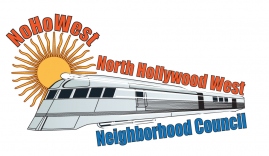 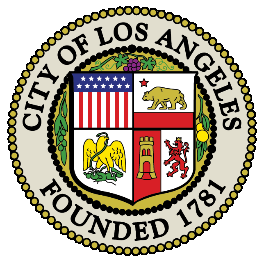 BOARD MEMBERSAlessandra Taryn BeaJim KompareRose LewisGabriel RamosCharles SavinarTopic1Call Meeting to Order – Roll Call – WelcomeMeeting was called to order at 6:30pm10 Present: Greg Wright, Carol Rose, Leslie Myrick, Willie Lewis, Jim Kompare, Lorraine Matza, Rose Lewis, Gabriel Ramos, Alessandra Taryn Bea, Charles Savinar2Officer’s Reports:President’s Report –Greg Wright stated Community Based Seat and Youth/Senior Seats are vacant. Board members should check their Ethics and Code of Conduct expirations for DONE.Greg states he still wants to attend the LGBTQ meetings Vice President’s Report – Carol Rose – The Profile Report states board members cannot vote if their training is not completed.Secretary – There was no report.Treasurer – There was no report.3Reports and Announcements:LAPD Senior Lead OfficerLA City Council District RepresentativeOther Government Departments/Agenciesc.  Government Departments/AgenciesMary – Luz Rivas’s OfficeReported on Cal Trans Clean ups in the month of June:The 170 Fry South, Burbank Blvd and Riverside Drive were cleaned on June 2nd.Connections of Main Line off and on ramps of the 134/170 and 101 Northbound and Southbound were cleaned on June 16th.Funding from the Budget Sub Committee is available for homeless encampments clean ups.Planned Events – Fire Preparedness Workshop, Grant Workshop.Atzi Camarena – DONEThe board members were thanked for the great job they did this last year during Covid.The end of the fiscal year for the City Clerk’s Office is June 20th.  Any expenses the board has to complete needs to be paid by credit card.Roll Over is eight thousand dollars.  Next fiscal budget is $32,000 plus whatever is rolled over.Module One for the Core Institute is in May for anyone in-coming to the neighborhood council system and not aware of the Brown Act.Phase one is June 21st from 6:30 – 8:30pm via zoom.  Meet with Department and directors will be involved. For financial officers who are not in compliance with the funding, City Clerk’s Office is hosting a Funding Training on June 22nd from 6:00-8:00pm.Information of not meeting compliance with trainings to be sent.4Public Comment on Non-Agendized Items:Rudy Melendez stated that when the new board is seated they might consider to run a motion through the appropriate committee (Outreach) in an effort to bring a vote to the complete board of no confidence in LA County District Attorney George Gascon.Patty Kirby – She commented that the board should consider a motion sent regarding the Weddington Tennis Historical Cultural designation.5DISCUSSION AND POSSIBLE ACTION: to approve the General Board Meeting Minutes from May 12, 2021Leslie Myrick brought a motion to approve the General Board Meeting Minutes from  May 12, 2021 as corrected, seconded by Carol Rose10 Ayes: Greg Wright, Carol Rose, Leslie Myrick, Willie Lewis, Jim Kompare, Lorraine Matza, Rose Lewis, Gabriel Ramos, Alessandra Taryn Bea, Charles SavinarVote: (10-0-0) Motion passed6DISCUSSION AND POSSIBLE ACTION:  to approve the May, 2021 Monthly Expenditure ReportLeslie Myrick brought a motion to approve the May, 2021 Monthly Expenditure Report, seconded by Willie Lewis10 Ayes: Greg Wright, Carol Rose, Leslie Myrick, Willie Lewis, Jim Kompare, Lorraine Matza, Rose Lewis, Gabriel Ramos, Alessandra Taryn Bea, Charles SavinarVote: (10-0-0) Motion passed7DISCUSSION AND POSSIBLE ACTION: to support the application of a license to sell a full line of alcoholic beverages by the Royal Fresh Market located at 12811 Sherman Way, North Hollywood, CA 91605 as recommended by the Planning and Land Use CommitteeLorraine Matza brought a motion to support the application of a license to sell a full line of alcoholic beverages by the Royal Fresh Market located at 12811 Sherman Way, North Hollywood, CA 91605 as recommended by the Planning and Land Use Committee, seconded by Carol Rose9 Ayes: Greg Wright, Carol Rose, Leslie Myrick, Willie Lewis, Jim Kompare, Lorraine Matza, Rose Lewis, Gabriel Ramos, Alessandra Taryn Bea1 Nay:  Charles SavinarVote: (9-1-0) Motion passed8DISCUSSION AND POSSIBLE ACTION: to write a Community Impact Statement supporting Council File 21-0318 which proposes as increase in reporting capability for fireworks infractions surrounding the Independence Day and New Year’s Day holidays as well as programs to buy back illegal fireworks and offering rewards for reporting fireworks sellersCharles Savinar brought a motion to write a Community Impact Statement supporting Council File 21-0318 which proposes as increase in reporting capability for fireworks infractions surrounding the Independence Day and New Year’s Day holidays as well as programs to buy back illegal fireworks and offering rewards for reporting fireworks sellers, seconded by Lorraine Matza10 Ayes: Greg Wright, Carol Rose, Leslie Myrick, Willie Lewis, Jim Kompare, Lorraine Matza, Rose Lewis, Gabriel Ramos, Alessandra Taryn Bea, Charles SavinarVote: (10-0-0) Motion passed9DISCUSSION AND POSSIBLE ACTION: to co-sign a letter from Climate Justice for Los Angeles supporting an equitable transition to clean energy, one that puts everyday ratepayers first Charles Savinar brought a motion to co-sign a letter from Climate Justice for Los Angeles supporting an equitable transition to clean energy, one that puts everyday ratepayers first, seconded by Lorraine Matza9 Ayes: Greg Wright, Carol Rose, Leslie Myrick, Willie Lewis, , Lorraine Matza, Rose Lewis, Gabriel Ramos, Alessandra Taryn Bea, Charles Savinar1 Nay:  Jim KompareVote: (9-1-0) Motion passed10DISCUSSION AND POSSIBLE ACTION:  to approve the Woods Maintenance Services, Inc. proposal for maintenance of the Whitsett Slope for 2021-2022 in an amount not to exceed $7000 Lorraine Matza brought a motion to approve the Woods Maintenance Services, Inc. proposal for maintenance of the Whitsett Slope for 2021-2022 in an amount not to exceed $7000, seconded by Leslie Myrick10 Ayes: Greg Wright, Carol Rose, Leslie Myrick, Willie Lewis, Jim Kompare, Lorraine Matza, Rose Lewis, Gabriel Ramos, Alessandra Taryn Bea, Charles SavinarVote: (10-0-0) Motion passed11.DISCUSSION AND POSSIBLE ACTION:  to approve the total 2021-2022 Budget Package for the amount of $32,000Lorraine Matza brought a motion to approve the total 2021-2022 Budget Package for the amount of $32,000, seconded by Willie Lewis10 Ayes: Greg Wright, Carol Rose, Leslie Myrick, Willie Lewis, Jim Kompare, Lorraine Matza, Rose Lewis, Gabriel Ramos, Alessandra Taryn Bea, Charles SavinarVote: (10-0-0) Motion passed12DISCUSSION AND POSSIBLE ACTION: to approve the itemized budget for Office/Operational Expenditures in the total amount of $8,926 (see page 8 of the Budget report)Lorraine Matza brought a motion to approve the itemized budget for Office/Operational Expenditures in the total amount of $8,926 (see page 8 of the Budget report), seconded by Leslie Myrick10 Ayes: Greg Wright, Carol Rose, Leslie Myrick, Willie Lewis, Jim Kompare, Lorraine Matza, Rose Lewis, Gabriel Ramos, Alessandra Taryn Bea, Charles SavinarVote: (10-0-0) Motion passed13DISCUSSION AND POSSIBLE ACTION: to approve the itemized budget for Outreach Expenditures in the total amount of $10,000Leslie Myrick brought a motion to approve the itemized budget for Outreach Expenditures in the total amount of $10,000, seconded by Carol Rose10 Ayes: Greg Wright, Carol Rose, Leslie Myrick, Willie Lewis, Jim Kompare, Lorraine Matza, Rose Lewis, Gabriel Ramos, Alessandra Taryn Bea, Charles SavinarVote: (10-0-0) Motion passed14DISCUSSION AND POSSIBLE ACTION: to approve the itemized budget for the Neighborhood Purpose Grants (NPG) Expenditures in the total amount of $4074 Leslie Myrick brought a motion to approve the itemized budget for the Neighborhood Purpose Grants (NPG) Expenditures in the total amount of $4074, seconded by Charles Savinar8 Ayes: Greg Wright, Carol Rose, Leslie Myrick, Jim Kompare, Lorraine Matza, Gabriel Ramos, Alessandra Taryn Bea, Charles Savinar2 Unavailable:: Willie Lewis, Rose LewisVote: (8-0-0) Motion passed15DISCUSSION AND POSSIBLE ACTION: to approve the itemized budget for Community Improvement Projects (CIP) Expenditure in the total amount of $9000Leslie Myrick brought a motion to approve the itemized budget for Community Improvement Projects (CIP) Expenditure in the total amount of $9000, seconded by Charles Savinar8 Ayes: Greg Wright, Carol Rose, Leslie Myrick, Jim Kompare, Lorraine Matza, Gabriel Ramos, Alessandra Taryn Bea, Charles Savinar2 Unavailable:: Willie Lewis, Rose LewisVote: (8-0-0) Motion passed16BOARD MEMBER COMMENTS ON NON-AGENDIZED ITEMSThere were no comments on Non-Agendized Items.17NEIGHBORHOOD COUNCIL COMMITTEE REPORTSJim Kompare – Reported on the planting of Ice plants and native plants on the Slope.Gabriel Ramos – Inquired procedure agendizing and approving items at the Executive board meeting.18ANNOUNCEMENTSThere were no announcements.19Next NoHo West Neighborhood Council General Board Meeting will be on July 14, 2021 at 6:3020   ADJOURMENTMeeting adjourned at 7:47pm.